Starostwo Powiatowe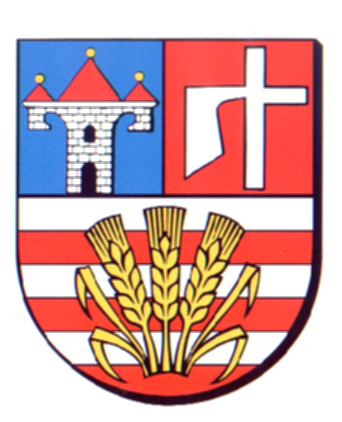 w OpatowieWydział Zarządzania Kryzysowegoul. Sienkiewicza 17, 27-500 Opatów tel./fax 15 868 47 01, 607 350 396, e-mail: pzk@opatow.plOSTRZEŻENIE METEOROLOGICZNEOpatów, dnia 22.06.2021 r.Opracował: WZKK.WOSTRZEŻENIE METEOROLOGICZNE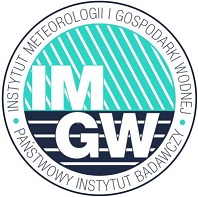 OSTRZEŻENIE 49
Zjawisko:  UpałStopień zagrożenia:  2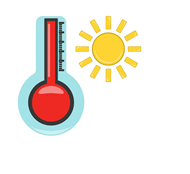 Biuro:IMGW-PIB Biuro Prognoz Meteorologicznych w KrakowieObszar:       województwo świętokrzyskie – powiat opatowskiWażność:   Od: 2021-06-22 godz. 11:52Do: 2021-06-24 godz. 18:00Przebieg:Prognozuje się upały. Temperatura maksymalna w dzień od 29°C do 32°C. Temperatura minimalna w nocy od 18°C do 21°C.Prawdopodobieństwo:90 %Uwagi:Zmiana dotyczy przedłużenia ważności ostrzeżenia.Czas wydania:2021-06-22 godz.11:52Synoptyk: Tadeusz Stolarczyk